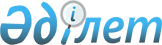 Об установлении квоты рабочих мест для трудоустройства лиц, состоящих на учете службы пробации, также лиц освобожденных из мест лишения свободы и граждан из числа молодежи, потерявших или оставшихся до наступления совершеннолетия без попечения родителей являющихся выпускниками организаций образования Сарыагашского района Туркестанской области на 2023 год
					
			Утративший силу
			
			
		
					Постановление акимата Сарыагашского района Туркестанской области от 7 декабря 2022 года № 377. Утратило силу постановлением акимата Сарыагашского района Туркестанской области от 14 августа 2023 года № 240
      Сноска. Утратило силу постановлением акимата Сарыагашского района Туркестанской области от 14.08.2023 № 240 (вводится в действие по истечении десяти календарных дней после дня его первого официального опубликования).
      В соответствии с подпунктом 7) статьи 18 Трудового кодекса Республики Казахстан, подпунктом 2) пункта 1 статьи 18 Уголовно-исполнительного кодекса Республики Казахстан, пунктом 2 статьи 31 Закона Республики Казахстан "О местном государственном управлении и самоуправлении в Республике Казахстан", подпунктами 7), 8), 9) статьи 9, подпунктам 2), 3), 4) статьи 27 Закона Республики Казахстан "О занятости населения", приказом Министра здравоохранения и социального развития Республики Казахстан № 412 "Об утверждении Правил квотирования рабочих мест для трудоустройства граждан из числа молодежи, потерявших или оставшихся до наступления совершеннолетия без попечения родителей, являющихся выпускниками организаций образования, лиц, освобожденных из мест лишения свободы, лиц, состоящих на учете службы пробации", акимат Сарыагашского района ПОСТАНОВЛЯЕТ:
      1. Установить квоту рабочих мест для трудоустройства лиц, состоящих на учете службы пробации на 2023 год согласно приложению 1.
      2. Установить квоту рабочих мест для трудоустройства лиц, освобожденных из мест лишения свободы на 2023 год согласно приложению 2.
      3. Установить квоту рабочих мест для трудоустройства граждан из числа молодежи, потерявших или оставшихся до наступления совершеннолетия без попечения родителей являющихся выпускниками организаций образования на 2023 год согласно приложению 3.
      4. При установлении квоты рабочих мест на 2023 год трудоустройства лиц, состоящих на учете службы пробации согласно приложению 1, и освобожденных из мест лишения свободы согласно приложению 2, строго соблюдать требования пункта 3) раздела 2) статьи 26 Трудового кодекса Республики Казахстан
      5. Контроль за выполнением настоящего постановления возложить на курирующего данную сферу заместителя акима района.
      6. Настоящее постановление вводится в действие по истечении десяти календарных дней после дня его первого официального опубликования. Квота рабочих мест для трудоустройства лиц состоящих на учете службы пробации на 2023 год Квота рабочих мест для трудоустройства лиц освобожденных из мест лишения свободы на 2023 год Квота рабочих мест для трудоустройства граждан из числа молодежи, потерявших или оставшихся до наступления совершеннолетия без попечения родителей являющихся выпускниками организаций образования на 2023 год
					© 2012. РГП на ПХВ «Институт законодательства и правовой информации Республики Казахстан» Министерства юстиции Республики Казахстан
				
      Исполняющий обязанности акима района

Н.Талипов
Приложение 1 к постановлению
акимата Сарыагашского района
от 07 декабря 2022 года № 377
№
Наименование организации, учреждения, предприятия
Списочная численность 
Объем квоты в %
Количество рабочих мест для лиц состоящих на учете службы пробации
1
Государственное коммунальное предприятие на праве хозяйтвенного ведения "Сарыагашская центральная районная больница" управления общественного здоровья Туркестанской области
2185
1%
22
2
Коммунальное государственное учреждение "Общеобразовательная средняя школа №27 имени Шакарима" отдела развития человеческого потенциала Сарыагашского района управления развития человеческого потенциала Туркестанской области
170
1%
2
3
Коммунальное государственное учреждение "Общобразовательная средняя школа №75 имени Ж.Жабаева" отдела развития человеческого потенциала Сарыагашского района управления развития человеческого потенциала Туркестанской области
128
1%
1
 4
Коммунальное государственное учреждение "Школа-гимназия №1 имени М.Ауезова" отдела развития человеческого потенциала Сарыагашского района управления развития человеческого потенциала Туркестанской области
196
1%
2
5
Коммунальное государственное учреждение "Общеобразовательная средняя школа №61" отдела развития человеческого потенциала Сарыагашского района управления развития человеческого потенциала Туркестанской области
154
1%
2
6
Коммунальное государственное учреждение "Общеобразовательная средняя школа №2 имени А.Сулейменова" отдела развития человеческого потенциала Сарыагашского района управления развития человеческого потенциала Туркестанской области
112
1%
1
7
Коммунальное государственное учреждение "Общеобразовательная средняя школа №4 имени Ю.Гагарина" отдела развития человеческого потенциала Сарыагашского района управления развития человеческого потенциала Туркестанской области
138
1%
1
8
Коммунальное государственное учреждение "Школа-гимназия интернат №10 имени К.Сатпаева" отдела развития человеческого потенциала Сарыагашского района управления развития человеческого потенциала Туркестанской области
152
1%
2
Итого
Итого
3235
33Приложение 2 к постановлению
акимата Сарыагашского района
от 07 декабря 2022 года № 377
№
Наименование организации, учреждения, предприятия
Списочная численность 
Объем квоты в %
Количество рабочих мест для лиц состоящих на учете службы пробации
1
Товарищество с ограниченной ответственностью "Лечебно-реабилитационный комплекс "Сарыагаш"
351
1%
4
Итого
Итого
351
4Приложение 3 к постановлению
акимата Сарыагашского района
от 07 декабря 2022 года № 377
№
Наименование организации, учреждения, предприятия
Списочная численность 
Объем квоты в %
Количество рабочих мест для лиц состоящих на учете службы пробации
1
Коммунальное государственное учреждение "Общеобразовательная средняя школа №38 имени М.Макатаева" отдела развития человеческого потенциала Сарыагашского района управления развития человеческого потенциала Туркестанской области
119
1%
1
2
Государственное коммунальное предприятие на праве хозяйтвенного ведения "Сарыагашская центральная районная больница" управления общественного здоровья Туркестанской области
2185
1%
22
Итого
Итого
2304
23